Fix zoekt een HR - Trajectbegeleider (m/v/x)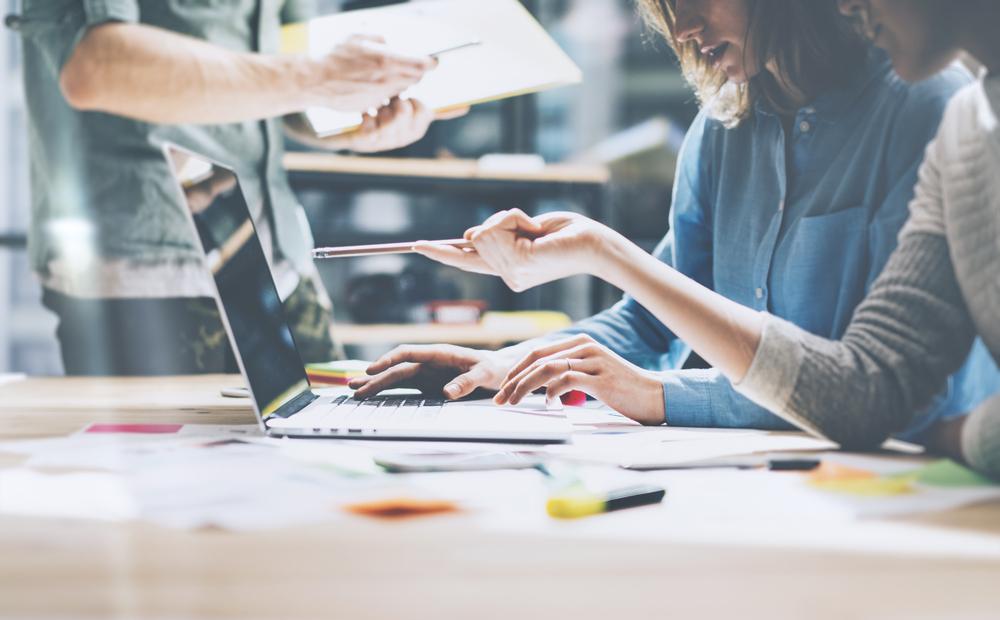 FIX is een werkervaringsproject dat Nederlandstalige scholen en jeugdinfrastructuur over het hele Brusselse Gewest renoveert. De werken worden uitgevoerd door kortgeschoolde, langdurig werkzoekenden die zo hun kansen op de arbeidsmarkt vergroten. Deze werknemers leggen met een tijdelijk werkervaringscontract (max 2 jaar) een traject af van begeleiding en werkervaring met het oog op een duurzame tewerkstelling op de reguliere arbeidsmarkt. De werking van FIX is gebouwd op 5 waarden: maatschappelijke relevantie, professionaliteit, samenwerking, diversiteit en duurzaamheid. Het volledige personeelsbestand van FIX zal het komende jaar evolueren van een 75-tal naar een 100- tal medewerkers.Functieomschrijving:
Als trajectbegeleider ben je de individuele begeleider van onze arbeiders/werknemers in werkervaringstraject. Je werkt samen met de arbeider een individueel ontwikkelingstraject uit en ondersteunt de persoon in de realisatie ervan bij FIX. Je doet dit in samenwerking met de instructeurs en jobcoach die de begeleiding naar werk na FIX verzorgt.Concreet takenpakket:Selectie en aanwerving van nieuwe arbeiders/werknemers in werkervaringstrajectRegelmatige evaluatiegesprekkenOndersteunen van de instructeurs/ploegbazen op pedagogisch vlakBegeleiden van de arbeiders naar zelfredzaamheid en een correcte arbeidsattitudeIndividuele begeleiding op maat en doorverwijzing naar gespecialiseerde diensten waar nodigUitwerken en opvolgen van een opleidingsplan en inschrijving in bijscholingenBijhouden van individuele dossier per werknemerProfiel: Menselijke feeling om je collega's te doen groeien en motiveren, positieve ingesteldheidGezonde dosis assertiviteit, kunnen stellen van grenzen en deze behoudenSterke communicatieve vaardighedenBij voorkeur ervaring in trajectbegeleiding en/of werken met kortgeschooldenKennis van PC-gebruik (Word, Excel, Outlook, …)Grondige kennis van Nederlands en FransOpenstaan voor een multiculturele werksfeerAanbod:Voltijds contract onbepaalde duurLoonbarema PC 329 B1bGratis woon-werkverkeer bij gebruik van openbaar vervoer en/of fietsvergoedingWerken in een dynamische en multiculturele organisatie die kansen geeft aan langdurig werkzoekendenAantrekkelijke werkomgeving in pas gerenoveerd, inspirerend pandMeer info: Hilde Van Wassenhove hilde.vanwassenhove@fixbrussel.be(link stuurt een e-mail) tel: 02 523 66 75 of www.fixbrussel.be(externe link)Geinteresseerd? 
Stuur je motivatiebrief en curriculum vitae t.a.v. hilde.vanwassenhove@fixbrussel.be(link stuurt een e-mail)
Selectiegesprekken zullen doorgaan op 18 en 21 oktober. Mocht je om een reden niet aanwezig kunnen zijn op deze dag. Laat het ons dan weten. We zoeken samen een oplossing.
Fix vzw. Sylvain Denayerstraat 51 1070 -  AnderlechtVoor Fix vzw zijn gelijke kansen belangrijk ongeacht afkomst, geslacht, leeftijd en handicap Fix moedigt jongeren én ouderen aan om ook te solliciteren.Reageren voor: maandag, 11 oktober, 2021 - 00:00